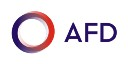 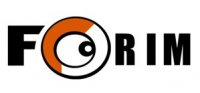 Forum des Organisations de Solidarité Internationale issues des MigrationsFORIM – 14 Passage Dubail – 75010 ParisTél : 01 44 72 02 88Email : forim@forim.netComposition de l’ORGANISME Commissaire aux comptes [dans le cadre de l’obligation legale uniquement]Budgets réalisés MONTANT DU BUDGET PREVISIONNEL DE L’ORGANISATION POUR L’EXERCICE EN COURS [Joindre le budget détaillé] :Adhérent-e[s] EffectifsPublications de l’ORGANISME :……………………………………………………………………………Appartenance à des collectifs, réseaux, plateformes :……………………………………..L’ORGANISME a-t-IL déjà BENEFICIE D’UN COUP DE POUCE DE LA PART DU FORIM ? OUI     NON SI OUI, MERCI DE PRECISER LA DATE D’OCTROI ET L’ACTIVITE FINANCEE : …………………………………………………………………………………………Nom, prénom et qualité du [de la] signataire : ……………………………………………………...Composition de l’association Commissaire aux comptes [dans le cadre de l’obligation legale uniquement]Budgets réalisés MONTANT DU BUDGET PREVISIONNEL DE L’ORGANISATION POUR L’EXERCICE EN COURS [Joindre le budget détaillé] :Adhérent-e[s] EffectifsPublications de l’association :……………………………………………………………………………Appartenance à des collectifs, réseaux, plateformes :……………………………………..Nom, prénom et qualité du [de la] signataire :……………………………………………………...INTITULE DU PROJET : …………………………………………………………………………………………… OBJECTIFS DE L’ACTION [6 lignes max]Objectif global de l’action Objectifs spécifiques de l’action DESCRIPTIF DE L’ACTION [10 lignes max]……………………………………………………………………………………………………………………………………………………………………………………………………………………………………………………NATURE ET NOMBRE DES BENEFICIAIRES [Préciser quels sont les bénéficiaires directs et quels sont les bénéficiaires indirects - 6 lignes max]……………………………………………………………………………………………………………………………………………………………………………………………………………………………………………………IMPACT ATTENDU SUR LES BENEFICIAIRES [6 lignes max]……………………………………………………………………………………………………………………………………………………………………………………………………………………………………………………IMPACT ATTENDU SUR LE TERRITOIRE [6 lignes max]…………………………………………………………………………………………………………………………DATE (début et fin) ET LIEU DE MISE EN ŒUVRE DE L’ACTION [6 lignes max]…………………………………………………………………………………………………………………………CHRINOGRAMME PREVISIONNEL DE L’ACTION RESSOURCES NECESSAIRESQuels sont les moyens humains nécessaires au projet ? Les distinguer selon leur nature [bénévoles, salarié.e.s, etc.] et préciser le nombre. …………………………………………………………………………………………………………………………FACTEURS DE QUALITE ET DE VIABILITE  Quels sont les facteurs de qualité de l’action ? [En termes de personnels, de matériels, de compétences, d’expériences, etc.].…………………………………………………………………………………………………………………………Quels sont les facteurs de viabilité et de pérennité de l’action ? [Sur le plan économique, financier, organisationnel, institutionnel, social, etc.].…………………………………………………………………………………………………………………………Quel est l’accompagnement post-action prévu ?…………………………………………………………………………………………………………………………SUIVI ET EVALUATIONQuels sont les outils que vous allez mettre en place pour assurer le suivi de l’action ?…………………………………………………………………………………………………………………………Quels sont les modes d’évaluation prévus ?…………………………………………………………………………………………………………………………Budget global de l’action : ………………………………………………………………………………..........Requête au Coup de pouce : ………………………………Date : Signature ORGANISME [Nom] :Sigle Adresse Email Téléphone Site internet Statut [loi de 1901…] :………………………………………………………………………………………..Lieu d’implantation du siège social [si différent de l’adresse postale] :………………………………………………………………………………………………………………………………………………………………………………………………………………………………………….Date de création : …………………………………………………………………………………………………Références de déclaration à la préfecture :   n°:…………………….. date:……………………..dept :……Date de publication au Journal Officiel :………………………………………………………………………. Objet de l’ORGANISME :L’ORGANISME COMPTE PARMI SES DOMAINES D’ACTIVITES :ouinon1 - A l’international	développement localrenforcement des capacitésTransfert de compétences, de savoir faire et de technologiesAIDE ALIMENTAIRE/AIDE D’URgenceAutres [préciseR]2 – En FranceSensibilisation / éducation au développementmédiation sociale aCCOMPAGENEMNT DANS LES DEMARCHES D’iNSERTION [formation, alphabétisation, etc.]Formation PRevention et lutte contre les discriminationsPromotion de la cultureAutres [Précisez]PRESIDENT-E Nom/prénom :Coordonnées téléphoniques et Email :SECRETAIRE GENERAL- ENom/prénom :TRESORIER - ENom/prénom : SALARIE -E-SNoms/prénoms/fonctions :CONSEIL D’ADMINISTRATIONNombre :L’ORGANISME FAIT-ELLE APPEL A 
UN COMMISSAIRE AUX COMPTES ?[oui / non]Si oui, indiquez son nom :Adresse :Qualité :ANNEE2018 [en €]2019 [en €]2020 [en €]Budget global de l’associationSalaires [charges comprises]Loyers [nets de charges]Ressources privéesRessources publiques ANNEE201820192020Nombre de sympathisant-e-sNombre de membres cotisants Montant des cotisations Effectifs en FranceEffectifs en FrancePersonnel salarié Personnel bénévole Autres [Stages, services civiques etc.] ASSOCIATION [Nom]Sigle Adresse Email Téléphone Site internet Statut [loi de 1901…] :………………………………………………………………………………………..Lieu d’implantation du siège social [si différent de l’adresse postale] :………………………………………………………………………………………………………………………………………………………………………………………………………………………………………….Date de création : …………………………………………………………………………………………………Références de déclaration à la préfecture :   n°:……………………..date:……………………..dept :……Date de publication au Journal Officiel :………………………………………………………………………. Objet de l’association :L’ASSOCIATION COMPTE PARMI SES DOMAINES D’ACTIVITES :ouinon1 - A l’international	développement localrenforcement des capacitésTransfert de compétences, de savoir faire et de technologies AIDE ALIMENTAIRE/AIDE D’URgenceAutres [préciseR]2 - En FranceSensibilisation / éducation au développementmédiation sociale aCCOMPAGENEMNT DANS LES DEMARCHES D’iNSERTION [formation, alphabétisation, etc.]Formation PRevention et lutte contre les discriminationsPromotion de la cultureAutres [PréciseR]PRESIDENT-E Nom/prénom :Coordonnées téléphoniques et Email :SECRETAIRE GENERAL- ENom/prénom :TRESORIER - ENom/prénom : SALARIE - E[S]Noms/prénoms/fonctions :CONSEIL D’ADMINISTRATIONNombre :L’ASSOCIATION FAIT-ELLE APPEL A 
UN COMMISSAIRE AUX COMPTES ?[oui / non]Si oui, indiquez son nom :Adresse :Qualité :ANNEE2018 [en €]2019 [en €]2020 [en €]Budget global de l’associationSalaires [charges comprises]Loyers [nets de charges]Ressources privéesRessources publiques ANNEE201820192020Nombre de sympathisant-e[s]Nombre de membres cotisants Montant des cotisations Effectifs en FranceEffectifs en FrancePersonnel salarié Personnel bénévole Autres [Stages, services civiques etc.] RESPONSABLE DE L’ACTIVITE OU DE SON SUIVI AU SEIN DE L’ORGANISATION MEMBRE DU FORIM FOSIM/COSIMRESPONSABLE DE L’ACTIVITE OU DE SON SUIVI AU SEIN DE L’ORGANISATION MEMBRE DU FORIM FOSIM/COSIMNom et prénom :Nom et prénom :Fonction au sein de l’association : Fonction au sein de l’association : Adresse :Adresse :Téléphone :Téléphone :Email :Email :Liste des Organismes PARTENAIREs DE L’ACTIVITE ET NATURE DU PARTENARIAT  [Noms développés et sigles]- [Noms développés et sigles]-ActivitésJanv.-21févr.-21mars.-21avril.-21Mai.-21juin.-21Juil.-21Août.-21Sep.-21Oct.-21Nov.-21Déc.-21Activité 1 :Activité 2 :Activité 3 :Activité 4 :Activité 5 :MODELE IMPOSE DU BUDGET PREVISIONNEL [DEPENSES PREVISIONNELLES]MODELE IMPOSE DU BUDGET PREVISIONNEL [DEPENSES PREVISIONNELLES]MODELE IMPOSE DU BUDGET PREVISIONNEL [DEPENSES PREVISIONNELLES]MODELE IMPOSE DU BUDGET PREVISIONNEL [DEPENSES PREVISIONNELLES]MODELE IMPOSE DU BUDGET PREVISIONNEL [DEPENSES PREVISIONNELLES]Mode de calcul [impératif]Mode de calcul [impératif]Mode de calcul [impératif]RUBRIQUERUBRIQUENOMBRECOÛT UNITAIREen EurosCOÛT TOTALen Euros
1Investissement immobilier2Fournitures et consommables3Prestations externes Consultant-e-s, etc…4Frais de personnel salarié5Frais de déplacements - Transports6AutresVALORISATIONSVALORISATIONSVALORISATIONSVALORISATIONSVALORISATIONS7Valorisation d’origine privée Bénévolat, etc…- Préciser5% maximum du budget8Valorisation d’origine publique Location de salle, etc… - Préciser20% maximum du budgetCOUT TOTAL EN EUROSCOUT TOTAL EN EUROSCOUT TOTAL EN EUROSCOUT TOTAL EN EUROSMODELE IMPOSE DE BUDGET PREVISIONNEL [RESSOURCES PREVISIONNELLES]MODELE IMPOSE DE BUDGET PREVISIONNEL [RESSOURCES PREVISIONNELLES]MODELE IMPOSE DE BUDGET PREVISIONNEL [RESSOURCES PREVISIONNELLES]MODELE IMPOSE DE BUDGET PREVISIONNEL [RESSOURCES PREVISIONNELLES]MODELE IMPOSE DE BUDGET PREVISIONNEL [RESSOURCES PREVISIONNELLES]MODELE IMPOSE DE BUDGET PREVISIONNEL [RESSOURCES PREVISIONNELLES]MODELE IMPOSE DE BUDGET PREVISIONNEL [RESSOURCES PREVISIONNELLES]MODELE IMPOSE DE BUDGET PREVISIONNEL [RESSOURCES PREVISIONNELLES]ORIGINE DES RESSOURCESORIGINE DES RESSOURCESSOLLICITE EN EUROSACQUISEN EUROSRESSOURCES D’ORIGINE PRIVEE [détailler]  RESSOURCES D’ORIGINE PRIVEE [détailler]  RESSOURCES D’ORIGINE PRIVEE [détailler]  RESSOURCES D’ORIGINE PRIVEE [détailler]  Fonds propres de l’organisation membre du FORIM portant l’activité ou la parrainant Le cas échant : OSIM portant l’activité et membre d’un FOSIM / COSIM membre du FORIMAutres ressources privées [cotisations, autres bailleurs privés, etc.]Valorisation privée bénévolat, etc…5% maximum du budget globalSous- total 1RESSOURCES D’ORIGINE PUBLIQUE [détaillez] RESSOURCES D’ORIGINE PUBLIQUE [détaillez] RESSOURCES D’ORIGINE PUBLIQUE [détaillez] Coup de pouce FORIM  50% maximum du budget globalCollectivités locales [détailler sans utiliser de sigle]Autres [détailler sans utiliser de sigle]Valorisations d’origine publique mise à disposition de salle par une institution publique, etc… - Détailler [20% max du budget total]Sous- total 2Sous-Total 1 + 2TOTAL GENERAL DES RESSOURCES